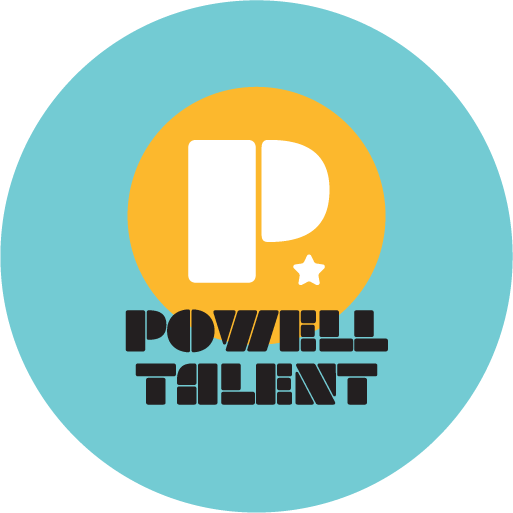 AARON ROBERTSAaron Roberts  provides the voices for Kamui Woods in My Hero Academia, Benimaru in Fire Force, Uta in Tokyo Ghoul, Klaus Lunettes in Black Clover, Khai in Dragon Ball Super, Howard Link in D. Gray-man, Bobbin in One Piece, and Max Galactica in Ace Attorney. Recent roles include Tetsuya Hara and Michael Bismarck from the Prince of Tennis series, Edison Liu in Megalo Box, Itaru in A3!, Sola Athin in Back Arrow, Albert in Banished From The Heroes' Party, and Kamei in Millionaire Detective- Balance Unlimited. Nominated for 2014 Breakthrough Voice Actor of the Year and 2018 Voice Actor of the Year by Behind The Voice Actors, Aaron Roberts has provided voices for over 300 anime series, and been featured in video games like Borderlands: The Pre-Sequel, Dragon Ball Xenoverse 2, Tiny Tina's Wonderlands, Smite, and Paladins. Aaron is also a Crunchyroll ADR director, having recently directed season four of Date A Live. Since receiving his BFA in Theatre from Southern Methodist University, Aaron has been a celebrated actor for the stage and screen in the Dallas/Fort Worth area, and working in all areas of production for over 20 years, and recently guest starred on CW's Walker.